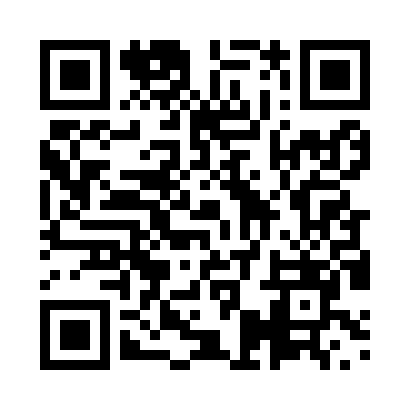 Prayer times for Dangjin, South KoreaWed 1 May 2024 - Fri 31 May 2024High Latitude Method: NonePrayer Calculation Method: Muslim World LeagueAsar Calculation Method: ShafiPrayer times provided by https://www.salahtimes.comDateDayFajrSunriseDhuhrAsrMaghribIsha1Wed4:025:3912:314:177:228:542Thu4:015:3812:314:177:238:553Fri3:595:3712:304:177:248:564Sat3:585:3612:304:187:258:575Sun3:565:3512:304:187:268:586Mon3:555:3412:304:187:279:007Tue3:545:3312:304:187:289:018Wed3:525:3212:304:187:289:029Thu3:515:3112:304:187:299:0310Fri3:505:3012:304:197:309:0511Sat3:485:2912:304:197:319:0612Sun3:475:2812:304:197:329:0713Mon3:465:2712:304:197:339:0814Tue3:445:2712:304:197:349:0915Wed3:435:2612:304:197:349:1116Thu3:425:2512:304:207:359:1217Fri3:415:2412:304:207:369:1318Sat3:405:2312:304:207:379:1419Sun3:385:2312:304:207:389:1520Mon3:375:2212:304:207:399:1721Tue3:365:2112:304:207:399:1822Wed3:355:2112:304:217:409:1923Thu3:345:2012:304:217:419:2024Fri3:335:1912:304:217:429:2125Sat3:325:1912:314:217:429:2226Sun3:315:1812:314:217:439:2327Mon3:315:1812:314:227:449:2428Tue3:305:1712:314:227:459:2529Wed3:295:1712:314:227:459:2630Thu3:285:1712:314:227:469:2731Fri3:275:1612:314:237:479:28